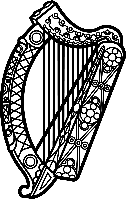 Statement of Ireland 43rd session of the UPR Working Group Review of Sri Lanka 1 February 2023 [153 (150) words maximum]NarrativeIreland welcomes the delegation of Sri Lanka and thanks it for its presentation today.Ireland acknowledges Sri Lanka’s efforts to advance human rights domestically and notes progress made since the last UPR cycle. We note the adoption of the Prevention of Terrorism Act Amendment Bill last year, which has improved some safeguards. However, we are concerned that provisions of the Prevention of Terrorism Act are still not fully compliant with Sri Lanka’s international human rights obligations. RecommendationsIreland recommends:Pursue an inclusive national dialogue with all relevant stakeholders to advance the protection of human rights and revive the vital work on the truth and reconciliation and transitional justice processes. Apply an immediate moratorium on the use of the Prevention of Terrorism Act until its provisions are in full compliance with international human rights law. We wish Sri Lanka every success in this UPR cycle. Thank you.